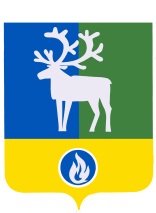 БЕЛОЯРСКИЙ РАЙОНХАНТЫ-МАНСИЙСКИЙ АВТОНОМНЫЙ ОКРУГ - ЮГРААДМИНИСТРАЦИЯ  БЕЛОЯРСКОГО РАЙОНАПОСТАНОВЛЕНИЕот 04 апреля 2017 года                                                                                                            № 271О внесении изменения в приложение 5 к постановлению администрации Белоярского района  от 9 марта 2016 года № 216           П о с т а н о в л я ю: 1. Внести в приложение 5 «Стандарт качества муниципальной работы «Создание экспозиций (выставок)»  к постановлению администрации Белоярского района  от 9 марта 2016 года № 216 «Об утверждении стандартов качества муниципальных услуг (работ), оказываемых муниципальными учреждениями, подведомственными комитету по культуре администрации Белоярского района» изменение, заменив в абзаце десятом  раздела 2 слова «Постановление Правительства Российской Федерации от 12 ноября 1999 года № 1242 «О порядке бесплатного посещения музеев лицами, не достигшими восемнадцати лет» словами «Приказ Минкультуры России от 17 декабря 2015 года  № 3119 «Об утверждении Порядка бесплатного посещения музеев лицами, не достигшими восемнадцати лет, а также обучающимися по основным профессиональным образовательным программам»2. Опубликовать настоящее постановление в газете «Белоярские вести. Официальный выпуск».3. Настоящее постановление вступает в силу после его официального опубликования.4. Контроль за выполнением постановления возложить на заместителя главы Белоярского района по социальным вопросам Сокол Н.В.Глава Белоярского района                                                                                        С.П.Маненков